关于非经营性资金占用及其他关联资金往来情况汇总表的专项审计报告目 录专项审计报告附表委托单位：安徽省交通建设股份有限公司审计单位：容诚会计师事务所（特殊普通合伙）联系电话：010-66001391关于安徽省交通建设股份有限公司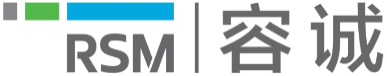 非经营性资金占用及其他关联资金往来情况专项说明容诚专字[2023]230Z1621号安徽省交通建设股份有限公司全体股东：我们接受委托，依据中国注册会计师审计准则审计了安徽省交通建设股份有限公司（以下简称交建股份）2022年的合并及母公司资产负债表，2022年度的合并及母公司利润表、合并及母公司现金流量表和合并及母公司所有者权益变动表以及财务报表附注，并于2023年4月26日出具了容诚审字[2023]230Z1918号的无保留意见审计报告。根据中国证券监督管理委员会《上市公司监管指引第8号——上市公司资金往来、对外担保的监管要求》的要求及上海证券交易所《上海证券交易所上市公司自律监管指南第2号——业务办理》的规定，交建股份管理层编制了后附的安徽省交通建设股份有限公司2022年度非经营性资金占用及其他关联资金往来情况汇总表（以下简称汇总表）。如实编制和对外披露汇总表并保证其真实、准确、完整是交建股份管理层的责任。我们对汇总表所载信息与本所审计交建股份2022年度财务报表时所复核的会计资料和经审计的财务报表的相关内容进行了核对，在所有重大方面没有发现不一致。除了对交建股份实施2022年度财务报表审计中所执行的对关联方交易有关的审计程序外，我们并未对汇总表所载资料执行额外的审计程序。为了更好地理解交建股份的非经营性资金占用及其他关联资金往来情况，后附汇总表应当与已审计的财务报表一并阅读。本专项说明仅供交建股份年度报告披露之目的使用，不得用作任何其他目的。附件：安徽省交通建设股份有限公司2022年度非经营性资金占用及其他关联资金往来情况汇总表。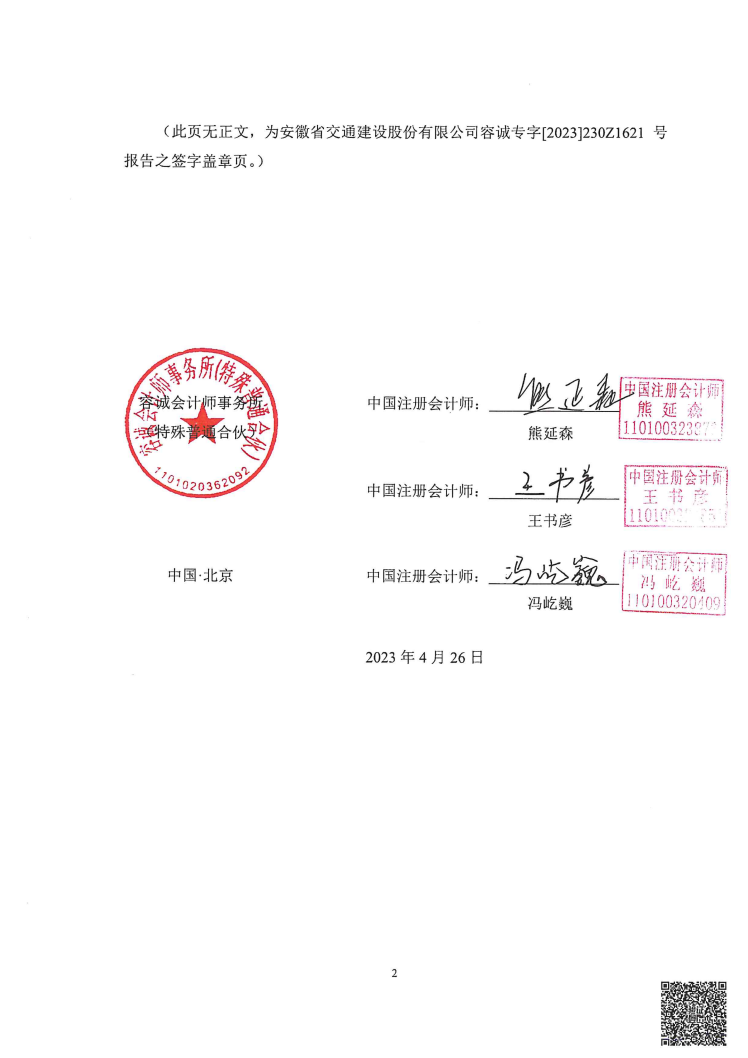 附表2